Информация о школьном этапе конкурса «Живая классика»В соответствии с Положением о Всероссийском конкурсе  чтецов «Живая классика» 16.02.2019г  в МКОУ «Апшинской  СОШ» состоялся школьный этап конкурса по чтению отрывков из прозаических произведений русских и зарубежных писателей среди учащихся 5-11 классов.Цели и задачи данного конкурса:1.Пропаганда чтения среди детей.2.Расширение их читательского кругозора.3.Повышение общественного интереса к библиотекам.4.Повышение уровня грамотности населения.5.Поиск и поддержка талантливых детей.6.Повышение интереса к современной русской литературе у детей.Победителями школьного тура   конкурса стали 3 участника, набравшие максимальное количество баллов:Победители:1 место   -          Дациева Хатимат Шамиловна  ученица 10 класса 	                      (  Ф.Саган « Здравствуй,грусть»)2 место   -          Гаджиева Патимат Магомедовна ученица 7класса	                    (А.Лиханов «Маленькое сердце»)3 место  -   Дациева Зайнаб  Сулеймановна  ученица 8 класса                        (Е.Ильина «Четвертая высота»)Жюри конкурса:Магомедова Б.Р. – заместитель директора по УВРМагомедова З.А.- учитель русского языка и литературы.Абдуллаева П.М.- заведующая школьной библиотекой.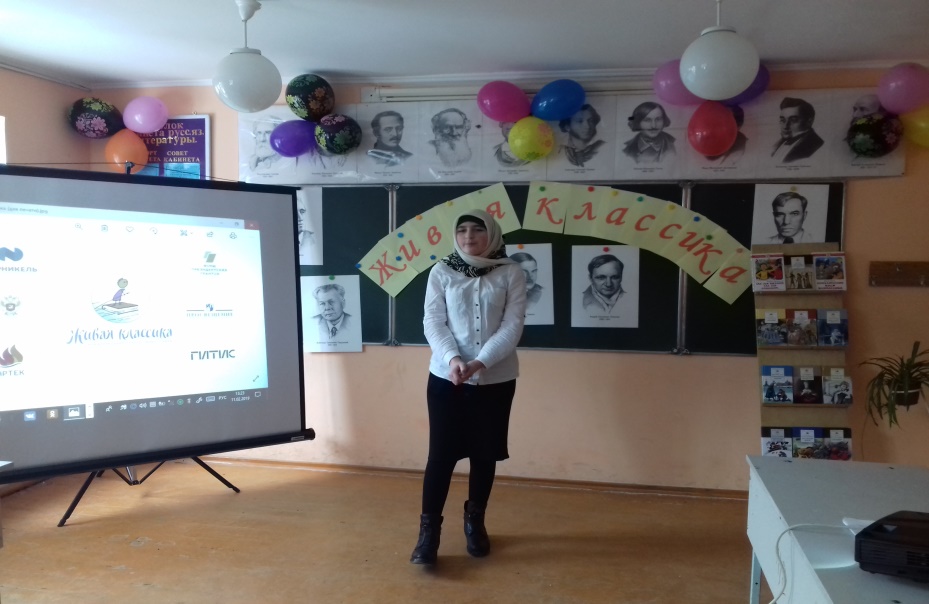 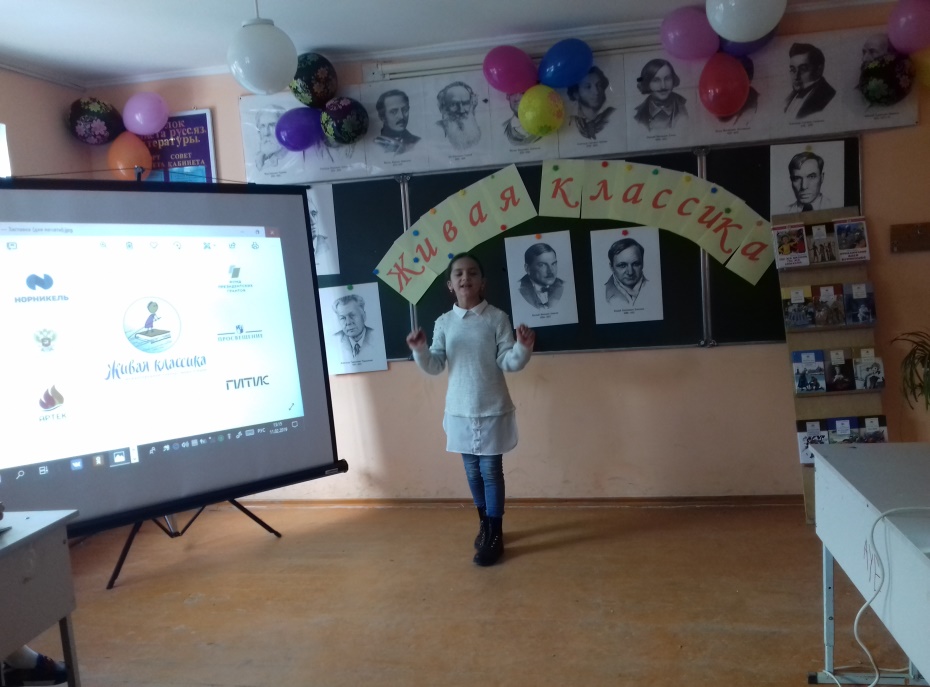 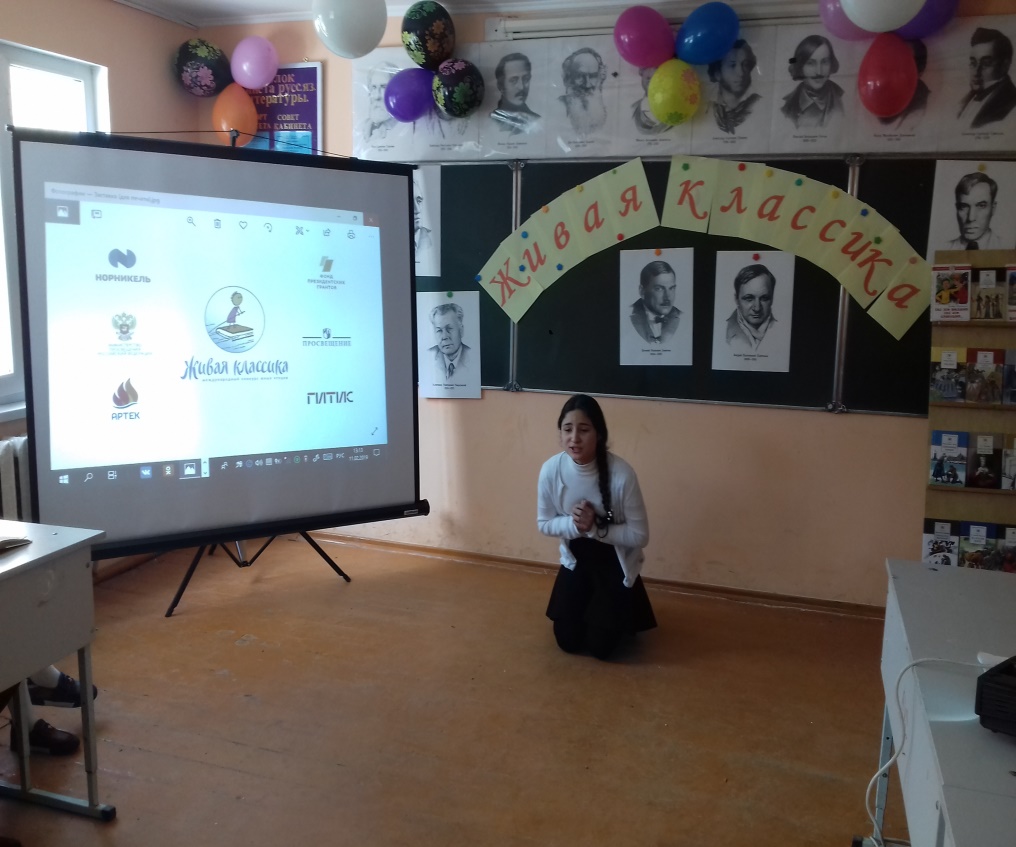 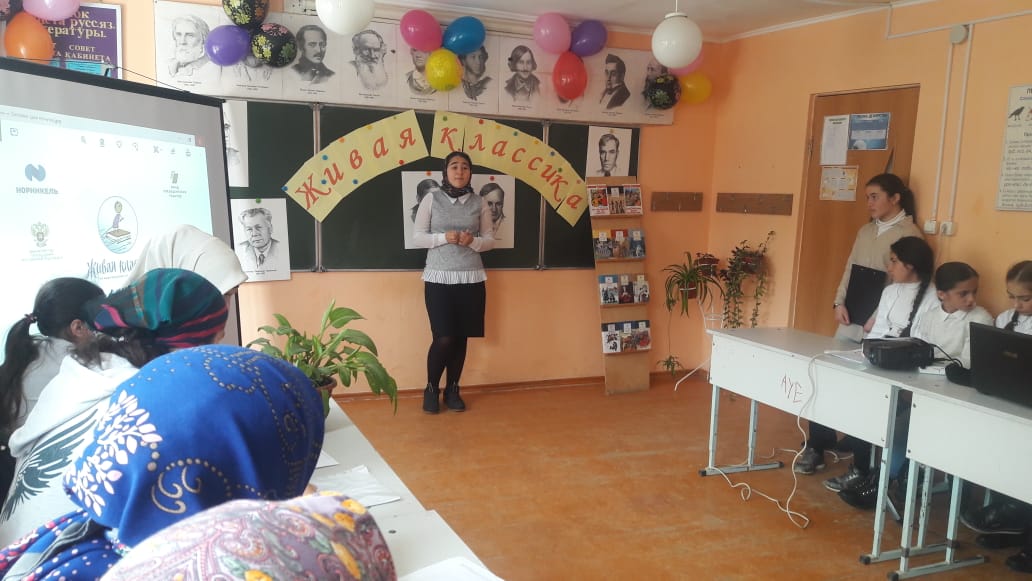 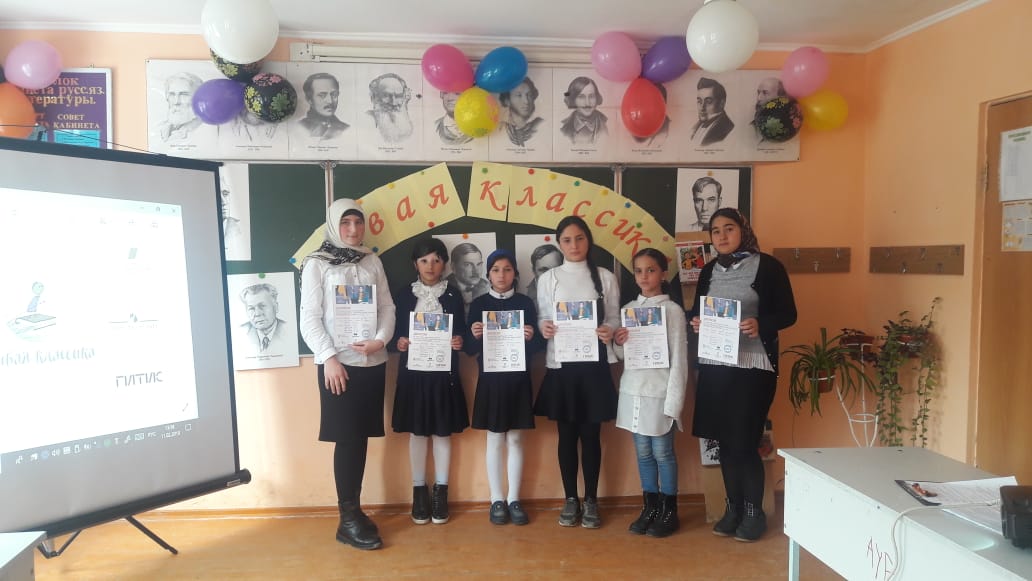 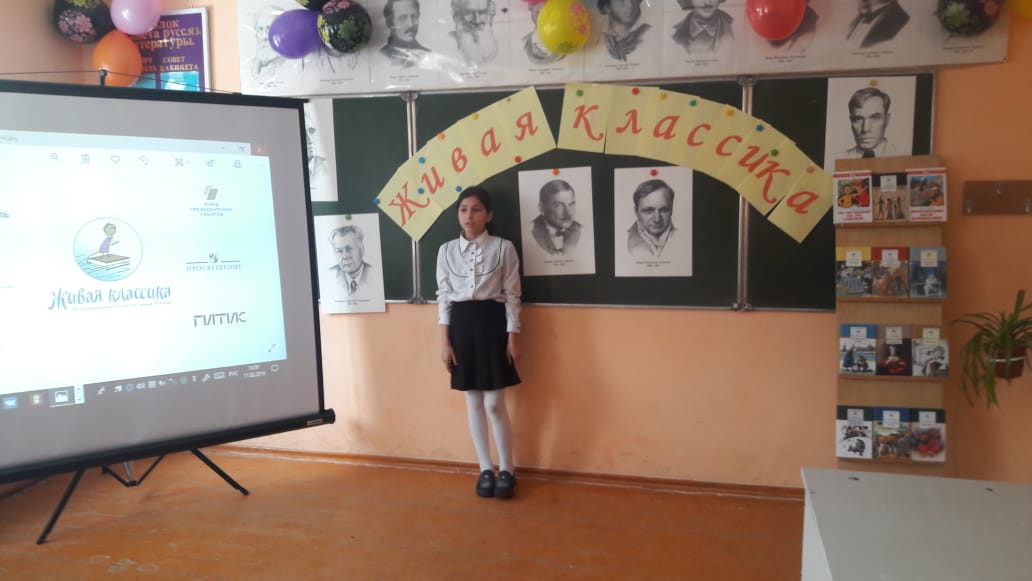 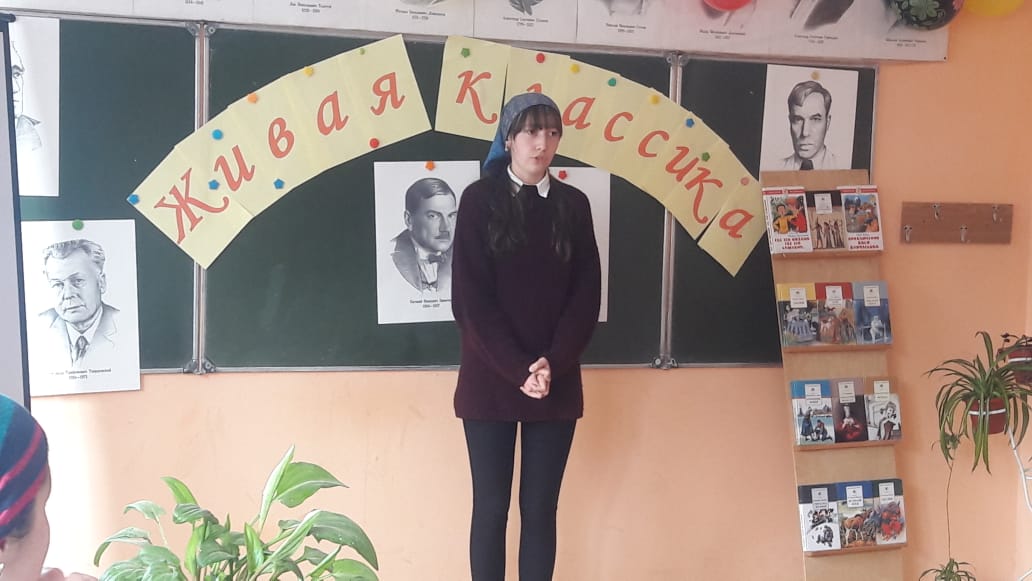 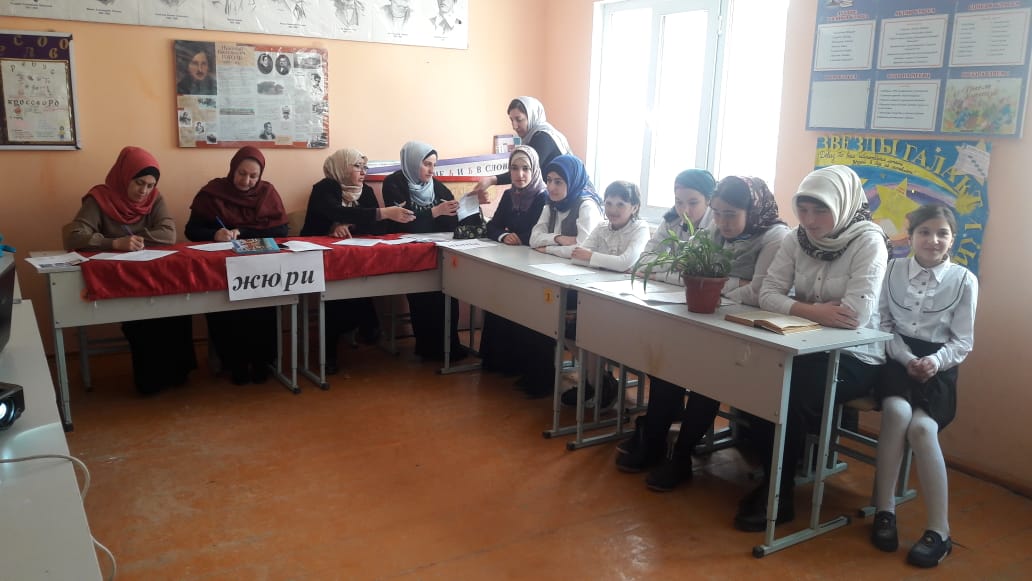 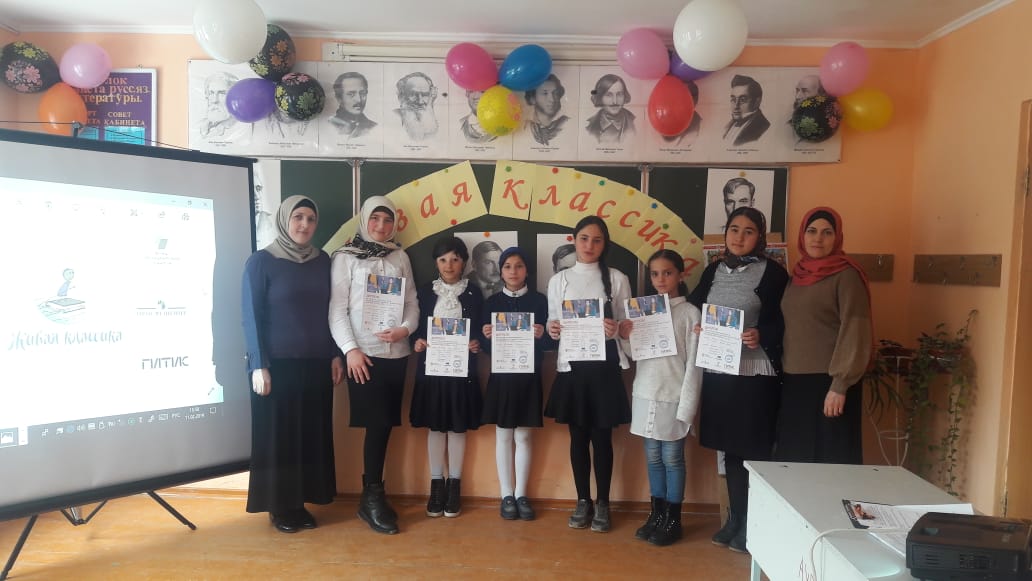 